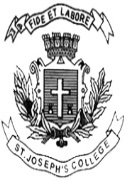 ST. JOSEPH’S COLLEGE (AUTONOMOUS), BANGALORE-27BCOM - VI SEMESTERSEMESTER EXAMINATION: APRIL 2022(Examination conducted in July – August 2022)BC / BPS 6118 – Management Accounting Time- 2 1/2  hrs								Max Marks-70This paper contains 3 printed pages and four partsSECTION AAnswer any FIVE of the following questions. Each question carries two marks each ( 5x 2 = 10)What is meant by budgetary control? Give any two classification of budgets.Under what heads of the Cash Flow Statement would you classify the following items:a	Dividend receivedb	Dividend paidCalculate Net profit Ratio from the below information-Gross Profit – Rs 1,26,000Net Profit – Rs 60,000Sales – Rs 9,00,000Capital Employed – Rs 5,10,000Mention any two distinctions between Management Accounting and Financial Accounting.What is the purpose of fund flow statement?State any two principles of good reporting.SECTION BAnswer any THREE of the following questions. Each question carries five marks each ( 3x5 = 15)The balance Sheet of Chris and Co Ltd for the year 2019 and 2020 are given below :-You are required to prepare a comparative Balance Sheet.Briefly explain the objectives of management accounting. State with reasons whether the following transactions will result in flow of funds: -Cash collected from debtorsRedemption of debenturesPurchase of fixed assets in exchange of sharesBills payable accepted and issued to creditorsIssue of shares against purchase of stock in trade Prepare a flexible budget for overhead expenses on the basis of the following data and determine the overhead rates at 70% plant capacity.SECTION CAnswer any TWO of the following questions. Each question carries fifteen marks each ( 2x15 = 30)The following details of Zinc Co Ltd are given below. Prepare a balance sheet using the following data						The following are the balance sheet of Silver ltd as on 31/12/18 and 31/12/19:Prepare the schedule of changes and fund flow statement.Define management Reporting. Enumerate the classification of reports prepared for the management.SECTION DAnswer the following complusory question. The question carries fifteen marks     ( 1x15 = 15)Following are the summarised balance sheet of ESS GEE Ltd for the year ending 2019 and 2020.Additional information:Dividend of Rs 11,500 was paid.Assets of another company were purchased for a consideration of Rs 30,000 payable in shares. The following assets were purchased: Stock Rs 10,000 and machinery Rs 12,500.Machinery further purchased for Rs 4,000.Depreciation written off machinery Rs 6,000.Income tax provision during the year Rs 16,500.Loss on sale of machinery Rs 100 was written off to General reserve.You are required to prepare a cash flow statement for the year ended 2020.*************************************************LIABILITIES31-12-201931-12-2020ASSETS31-12-201931-12-2020Equity share capital4,00,0006,00,000Building3,60,0005,40,00012% Debentures2,00,0003,25,000Machinery1,00,0002,00,000Creditors2,55,0001,17,000Short term - Investment2,70,0001,70,000Bank overdraft7,00010,000Sundry Debtors1,00,00088,000Cash at bank32,00054,000Total8,62,00010,52,000Total8,62,00010,52,000ParticularsAt 80% capacityVariable overheads:Indirect labourStores including spares12,0004,000Semi-variable overhead:Power (30% fixed and 70% variable)Repairs (60% fixed and 40% variable)20,0002,000Fixed overheads:DepreciationInsuranceSalaries11,0003,00010,000Estimated direct labour hours1,24,000 hoursGross Profit (20% of sales)Rs 60,000Share capitalRs 50,000Credit Sales to total sales80%Total assets turnover (on sales)3 timesClosing stock turnover (to cost of sales)8 timesAverage collection period (for 360 days)18 daysCurrent Ratio1.6Long term Debt to Equity share capital40%Current Liabilities30,000Fixed assets52,000LIABILITIES31-12-201831-12-2019ASSETS31-12-201831-12-2019Equity shares1,10,0001,30,000Buildings60,00050,000Preference shares-20,000Plant and Machinery30,00050,000General Reserve4,0004,000Sundry Debtors30,00038,000P/L A/c2,0002,400Stock70,00080,0009% debentures12,00014,000Bank2,4007,000Provision for tax6,0008,400Cash6001,000Proposed dividend10,00011,600Current Liabilities49,00035,600Total1,93,000 2,26,000Total1,93,000 2,26,000LIABILITIES20192020ASSETS20192020Share capital1,00,0001,30,000Buildings1,00,00095,000General Reserve25,00030,000Plant and Machinery75,00084,500P/L A/c15,20015,400Sundry Debtors40,00032,100Bank Loan(long term)35,000-Stock50,00037,000Sundry Creditors75,00067,500Bank-4,000Provision for tax15,00017,500Cash200300Goodwill-7,500Total2,65,2002,60,400Total2,65,2002,60,400